Resoluciones #296 - #300Resoluciones #296 - #300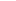 